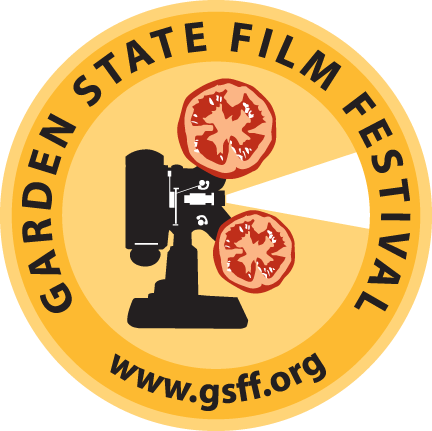 TICKET SALES FORM FOR ORDERS of 10 OR MORE TICKETS ONLY   ______Weekend Pass @$45 EACH ( REGULARLY $50.00   )	              =_______________		    _______Cocktail Party &           First Screening @ $25 ( REGULARLY $30) 		              =  ____________________SINGLE SCREENING TICKET $14 	( REGULARLY $15-$17)		               =________________TOTAL						$_______________Name___________________________________________________________________Address______________________________________________________________City/State/Zip______________________________________________________Email___________________________________________________________________phone:_________________________________________________________________CC#(Visa/MC)_____________________________________CV ___________________ Expiration Date:___________________________________________________Check#________________________________________________________________Thank you so very much! info@gsff.org  877-908-7050Fax # 732-612-1222Or Mail to : D. Raver 711 Boston Blvd. Sea Girt, NJ 08750